Конспект непосредственно организованной образовательной деятельности« Что выросло на огороде»( вторая младшая группа)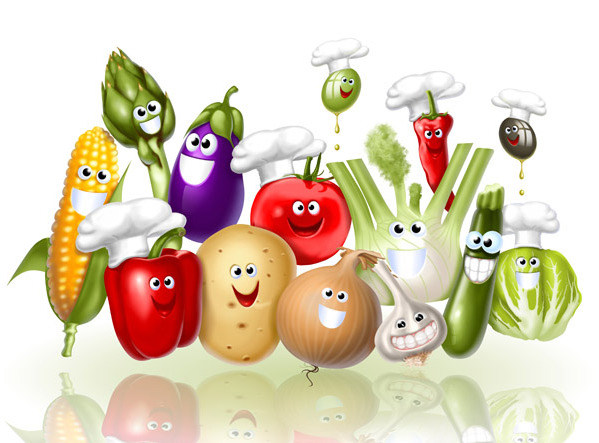                                                                           Воспитатель: Неживая И.В. Образовательная область: «Речевое развитие» Интеграция с образовательными областями «Познавательное развитие», «Социально-коммуникативное развитие»,«Физическое развитие»Цель:
1. Продолжать учить детей отгадывать загадки про овощи. 
2. Соотносить отгадки с картинками, узнавать овощи на картинках по их отличительным признакам. 
3. Воспитывать самостоятельность в выполнении задания. 
4. Учить детей словами уменьшать предметы (словесная игра «Большой - маленький»). 
Материалы и оборудование: 
- Цветные картинки с изображением различных овощей 
- Сюжетная картинка с изображением огорода и грядок на нем 
- Цветные карандаши по количеству детей 
- Альбомные листы на каждого ребенка 
- Заготовки рисунков овощей. 
Предварительная работа: упражнять детей в назывании овощей. 
Индивидуальная работа: с Ваней Х., Кирой К., Аней В. - закреплять умение правильно держать фломастер. А также с Ангелиной Л., Димой Ж., Лерой С. - закреплять умение правильно называть овощи. 

Ход: 
Воспитатель: Ребята, я предлагаю вам отгадать загадки про овощи: 
Лоскуток на лоскутке, 
Зеленые заплатки, 
Целый день на животе 
Нежится на грядке. (Капуста). 

Круглый бок, желтый бок, 
Сидит на грядке колобок, 
К земле прирос крепко. 
Что это? (Репка). 

Заставит плакать всех вокруг, 
Хоть он и не драчун, а … (Лук). 

Расту в земле на грядке я, 
Красная, длинная, сладкая. (Морковь). 

Лежит меж грядок, зелен и сладок. (Огурец). 
Дети отгадывают загадки. По мере их отгадывания, воспитатель помещает на ковре картинки с изображением отгаданных овощей. 
Воспитатель: Дети, скажите, пожалуйста, о чем все эти загадки? 
Дети: Об овощах. 
Воспитатель: А где растут овощи? 
Дети: На огороде. 
Воспитатель ставит перед детьми картинку с изображением огорода. 
Воспитатель: Я предлагаю вам сейчас послушать стихотворение А.Прокофьева «Огород»: 
Поднялся наш огород, 
Все под солнышком растет, 
В огороде много гряд, 
Тут и репа и салат. 
Тут и свекла, и горох, 
А картофель разве плох? 
Наш зеленый огород 
Нас прокормит круглый год. 
Воспитатель: Какие овощи растут на огороде? 
Дети: Картофель, репа, свекла, горох, салат. 
Воспитатель: Но прежде, чем мы продолжим нашу работу, проведем небольшую физминутку. Ребята, выходите на середину группы. 
Воспитатель: Наша физминутка называется «Огород». Ребята, посмотрите на картинки, разложенные на ковре. Какой замечательный огород у нас получился: 
Иван, Иван, вырывай бурьян! 
(Дети наклоняются и обеими руками вырывают воображаемые сорняки, отбрасывают их в сторону от себя). 
Чтоб росла редиска, 
Чтоб росла морковка, 
Зеленел лучок- 
Не ленись, дружок! 
(Имитируют посев семян: берут из левой руки семечко и сажают его в землю, то же делают другой рукой). 
Чтоб была репка 
Сладкая и крепкая, 
Чтоб капусты кочанок 
Рос с большущий чугунок! 
(Имитируют работу граблями-широко расставив пальцы рук, затем на последние слова-округляют руки, показывая размер кочана капусты). 
Воспитатель: Молодцы, ребята. А теперь, давайте пройдем на свои места и продолжим работу. 
Воспитатель: Ребята, давайте с вами нарисуем овощи большие и маленькие. Но сначала, мы должны превратить большие овощи в маленькие. А сделать это мы можем при помощи слов. Я предлагаю вам поиграть в словесную игру «Большой-маленький»: 
-Помидор-помидорчик. 
-Огурец-огуречик. 
-Салат-салатик. 
-Капуста-капустка. 
-Чеснок-чесночек. 
-Баклажан-баклажанчик. 
-Морковь-морковочка. 
-Свекла-свеколка. 
-Лук-лучок. 
-Перец-перчик. 
Воспитатель: Повторяет игру несколько раз, пока дети не усвоят принцип словообразования. А теперь, мы с вами разукрасим овощи. По окончании работы, воспитатель предлагает детям разложить свои рисунки на ковре и посмотреть какой огород получился.